apstiprinĀts
 Daugavpils Bērnu un jaunatnes sporta skolas direktors_________________I. UtinānsDaugavpilī, 2017.gada 4.aprīlīNr. DBJSS2017/33UZAICINĀJUMS piedalīties aptaujā par līguma piešķiršanas tiesībām „Absolventam pasniedzamās balvas izgatavošana un piegāde”Pasūtītājs: 2. Iepirkuma priekšmets: Absolventam pasniedzamās balvas izgatavošana un piegāde3. Paredzamā līgumcena: 35gab. līdz EIR 172,00 bez PVN 4. Līguma izpildes termiņš: 2017.gada 22.maijā.5. Nosacījumi pretendenta dalībai aptaujā5.1. Pretendent ir reģistrēts Latvijas Republikas Uzņēmumu reģistrā vai līdzvērtīgā reģistrā ārvalstīs;5.2. Pretendentam ir pieredze tehniskajā specifikācijā minētā pakalpojuma sniegšanā;5.3. Pretendentam ir jābūt nodrošinātai mājas lapai, lai būtu iespēja iepazīties ar preču klāstu;5.4. Precīzs pakalpojuma apraksts ir noteiks  tehniskajā specifikācijā (pielikums Nr.1). 7.Pretendentu iesniedzamie dokumenti dalībai aptaujā7.1. Pretendents sastādīts finanšu/tehniskais piedāvājums (2.pielikums)8.Piedāvājuma izvēles kritērijs: piedāvājums, kas pilnībā atbilst prasībām;9.Piedāvājums iesniedzams: līdz 2017.gada 7.aprīlim, plkst.12.00 10.Piedāvājums var iesniegt:10.1.personīgi, vai pa pastu pēc adreses Kandavas ielā 17a, Daugavpilī (3.stāvs, kab.305)10.2.elektroniski (e-pasts: bjssdirektors@inbox.lv)11.Paziņojums par rezultātiem: tiks ievietota Daugavpils pilsētas domei tīmekļa vietnē www.daugavpils.lv , sadaļā “Pašvaldības iepirkumi, konkursi”Pielikumā:Tehniskā specifikācija;Finanšu-tehniskā piedāvājuma forma. 1.pielikumsTehniskā specifikācijaVeicamā darba uzdevumi: absolventam pasniedzamās balvas izgatavošana un piegāde;Pasūtījuma izpildināšana: 2017.gada 22.maijā;Piegāde: bezmaksasTehnisko specifikāciju sagatavojaDaugavpils Bērnu un jaunatnes sporta skolas metodiķe                                                          J. Dedele2.Pielikums2017.gada ____._______________, DaugavpilīFINANŠU - TEHNISKAIS PIEDĀVĀJUMSPiedāvājam izgatavot Absolventa balvu par šādu cenu:3. Mēs apliecinām, kā:Nekādā veidā neesam ieinteresēti nevienā citā piedāvājumā, kas iesniegts šajā iepirkumā;Nav tādu apstākļu, kuri liegtu mums piedalīties iepirkumā un izpildīt tehniskās specifikācijās norādītās prasības.Paraksta pretendenta vadītājs vai vadītāja pilnvarota persona:Pasūtītāja nosaukumsDaugavpils Bērnu un jaunatnes sporta skolaAdreseKandavas iela 17a, Daugavpils, LV-5401Reģ.Nr.90009242212Kontaktpersona Direktors Imants Utināns, tālr. 65425346, mob.29364652e-pasts: bjssdirektors@inbox.lvNr.p.k.Preces nosaukumsAprakstsMērvienība1.Absolventu balva1.1.Sveicamgrāmata “Gatavs uz visu” personīgajai izaugsmei un profesionālajai attīstībai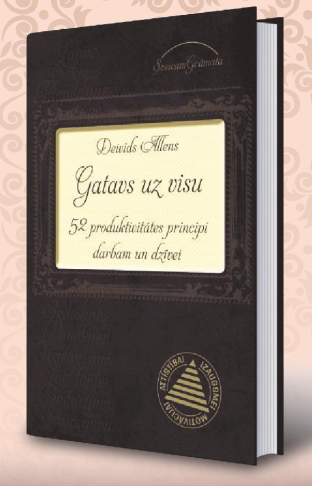 Izmērs(135x210mm), cietais sējums;Grāmata iespiesta papīra, kas sertificēts saskaņā ar FSC;Papīrs iekšlapām: R Munken Print Cream 15 FSC, 90 g/m²Priekšlapa: papīrs Munken Pure FSC, 170 g/m²Laminēta grāmatzīme ar Daugavpils Bērnu un jaunatnes sporta skolas logo un novēlējumu.35 gab.Kam:Daugavpils Bērnu un jaunatnes sporta skolai, Kandavas iela 17a, Daugavpils, LV-5401Pretendents Reģ.numursAdrese:Kontaktpersona, tās tālrunis, fakss un e-pasts:Datums:Pretendenta Bankas rekvizīti:n.p.k.PozīcijaAprakstsMērvienībaCena bez PVN1.Sveicamgrāmata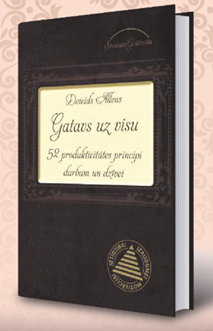 Izmērs(135x210mm), cietais sējums;Grāmata iespiesta papīra, kas sertificēts saskaņā ar FSC;Papīrs iekšlapām: R Munken Print Cream 15 FSC, 90 g/m²Priekšlapa: papīrs Munken Pure FSC, 170 g/m²Laminēta grāmatzīme ar Daugavpils Bērnu un jaunatnes sporta skolas logo un novēlējumu.35 gab.                   KopāVārds, uzvārds, amatsParaksts Datums